Savoir s'échauffer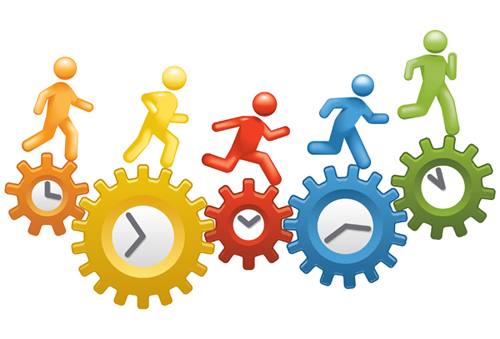 Comment on s’échauffe ?L’échauffement peut se composer de 4 étapes : 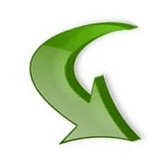 Pourquoi on s’échauffe ? Comme son nom l'indique, l'échauffement a pour but d'élever la température du corps. À froid, notre organisme n'est pas prêt à l'effort : la respiration est lente, le cœur est au repos, nos muscles sont raides. L'échauffement va permettre de préparer progressivement le corps à l'effort en élevant sa température.On ne gaspille pas ses forces en s’échauffant. Même si le footing, les étirements, les éducatifs, etc…, qui accompagnent tout échauffement peuvent sembler peu motivants, ils sont pourtant indispensables pour ne pas se blesser et pratiquer avec tous ses moyens physiques et psychiques.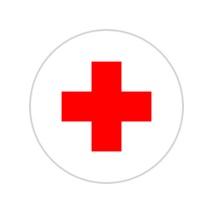 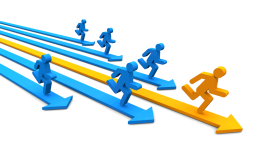 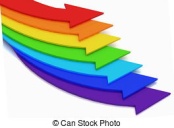 Bien s'échaufferLors de la construction de ton échauffement, plusieurs principes doivent être respectés :	Chronologie : respecter les 4 étapes (échauffement général - étirements 	musculaires et mobilisation articulaire - renforcement musculaire - échauffement 	spécifique à l'activité).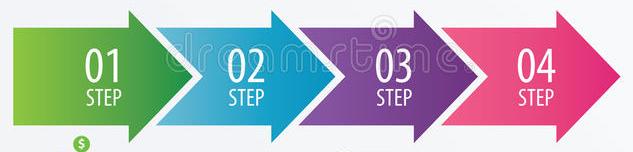 Le temps entre l’échauffement et le début de l’activité doit être de 10 minutes au maximum.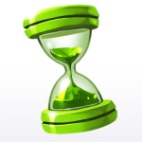 	Durée : elle peut varier de 10 à 30 minutes selon l'intensité de l'effort à fournir.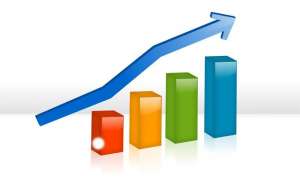 	Progressivité : toujours commencer lentement afin d’éviter l'essoufflement 	brutal, l'emballement cardiaque, la sensation de jambes coupées ; les efforts 	doivent être croissants jusqu’à une légère sudation (transpiration)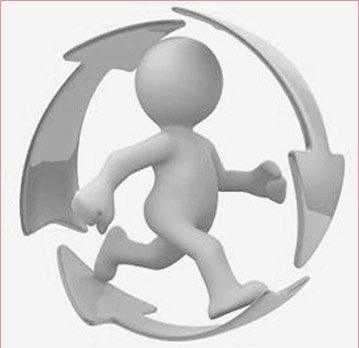 	Continuité : je ne suis jamais inactif pendant l'échauffement. 	Les 4 phases 	s'enchainent sans temps morts. 	Adaptation aux conditions de pratique :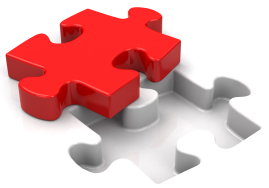 	Il faut prendre en compte le temps et le moment de la journée du cours.	S'il fait froid, je m'échauffe plus longtemps et je veille à ce qu’il n’y ait pas de 	temps mort.	S'il y a du vent, j'essaie de me mettre à l'abri et je veille à ce qu’il n’y ait pas de 	temps mort.	S'il fait chaud j'essaie de me mettre à l'ombre et je pense à m'hydrater.	S'il est 8h du matin je dois m'échauffer plus longtemps qu'en milieu d'après-midi.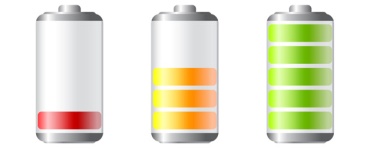 	Intensité : elle va augmenter au fur et à mesure de l'échauffement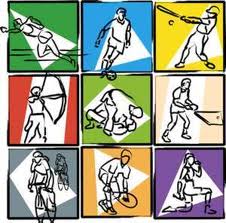 	Spécificité : j'adapte l'échauffement spécifique au sport pratiqué (orienté sur 	les articulations et les muscles qui seront les plus sollicités) et aux objectifs de la 	séance (proche du type d'effort demandé)N’hésitez pas à demander conseil